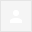 Notice of Spring ElectionTown of LincolnNotice is Hereby Given that an election to be held in the Town of Lincoln, Buffalo Co, on Tuesday April 2, 2019. The following offices are to be elected to succeed the present incumbents listed. All terms are for two years and will begin on Tuesday, April 16, 2019. Office                 IncumbentChairman           Ray Secrist1st Supervisor   Clint Engstrand2nd Supervisor  Bruce AusethClerk                  Carolyn ThomsenTreasurer           Kathy SchultzNotice is Further Given that a town caucus for the purpose of nominating candidates to appear on the spring election ballot for the above listed offices will be scheduled during the month of January, 2019.  The caucus will be held on a date not sooner than January 2nd and not later than January 21st. Caucus will be held on Wednesday January 16th, 2019 at 5:30 pm at the Lincoln Town Hall.Carolyn ThomsenLincoln Town Clerk